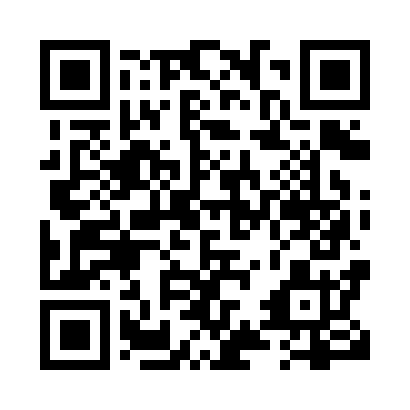 Prayer times for Nicolston, Ontario, CanadaMon 1 Jul 2024 - Wed 31 Jul 2024High Latitude Method: Angle Based RulePrayer Calculation Method: Islamic Society of North AmericaAsar Calculation Method: HanafiPrayer times provided by https://www.salahtimes.comDateDayFajrSunriseDhuhrAsrMaghribIsha1Mon3:495:401:236:449:0610:582Tue3:495:411:236:449:0610:573Wed3:505:411:246:449:0610:574Thu3:515:421:246:439:0610:565Fri3:525:431:246:439:0510:556Sat3:535:431:246:439:0510:547Sun3:545:441:246:439:0410:548Mon3:565:451:256:439:0410:539Tue3:575:451:256:439:0410:5210Wed3:585:461:256:439:0310:5111Thu3:595:471:256:429:0210:5012Fri4:015:481:256:429:0210:4913Sat4:025:491:256:429:0110:4814Sun4:035:501:256:419:0110:4715Mon4:055:501:256:419:0010:4516Tue4:065:511:256:418:5910:4417Wed4:075:521:266:408:5810:4318Thu4:095:531:266:408:5810:4219Fri4:105:541:266:408:5710:4020Sat4:125:551:266:398:5610:3921Sun4:135:561:266:398:5510:3722Mon4:155:571:266:388:5410:3623Tue4:165:581:266:388:5310:3424Wed4:185:591:266:378:5210:3325Thu4:196:001:266:368:5110:3126Fri4:216:011:266:368:5010:3027Sat4:236:021:266:358:4910:2828Sun4:246:031:266:348:4810:2629Mon4:266:041:266:348:4710:2530Tue4:276:051:266:338:4510:2331Wed4:296:071:266:328:4410:21